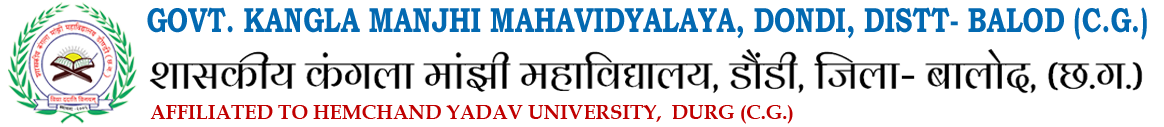 ++++++++++++++++++++++++++++++++++++++++++++++++++++++++++++++++++++++++++++++++++++++++Guidelines for Identification and Activities for Slow and Advanced Learners of InstitutionIntroduction:During the path of Teaching and Learning process, teachers have to deal with different types of students; some are very bright who understand learn very fast and some are quite weak to learn and grasp the instructions very slowly. Some students need only guidance and some need a hard work and regular guidance. To determine the abilities in the class, particularly when initiating the higher education and proceeding for graduation, a faculty has to recognize the learning attitudes and learning habits of the students differently so as not to lose attention of slow learners and not to turn off the advance learners.The purpose of these guidelines is to identify the slow and advanced learners of both UG and PG programmes and to assign the supporting activities for both the groups. This will also help the teaching departments for proper mentoring of their mentee and to monitoring the progress.Process Input:To start identification of slow and advanced learners, the following inputs are needed:Overall result of previous examinationResult of internal assessmentClass observation of subject teacherProcess of Identification:The process of assessment and identification of learning levels of the students and conduction of activities thereon should be carried out through a methodical technique:Subject teacher’s observation should be recorded on a scale of 1 to 10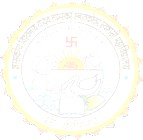 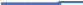 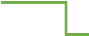 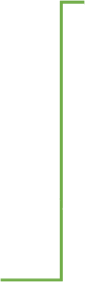 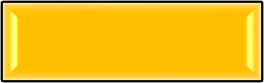 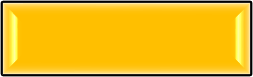 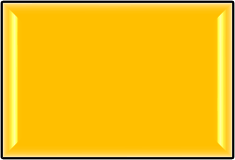 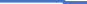 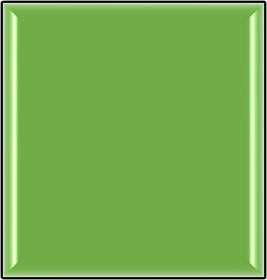 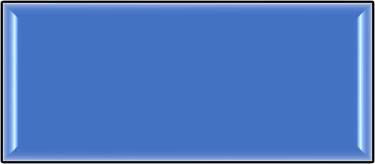 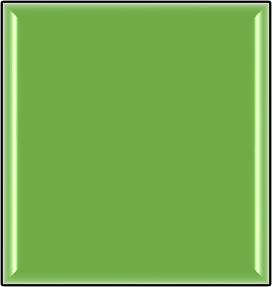 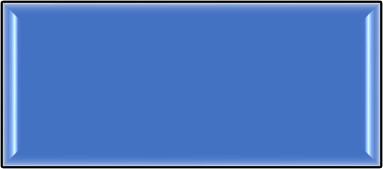 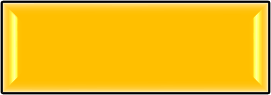 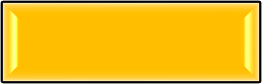 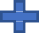 A report would be prepared for whole class for total 100%The student securing marks below 50% would be identified as slow learnersThe student securing marks above 70% would be identified as advanced learnersMake up and demonstration classesAdditional AssignmentsSupply of question bankExtra time in time tableSlow LearnersPersonal attention and counsellingActivities For Slow LearnersContribution in questionnaire preparation and case studies and team building activitiesEncouragement to complete NEPTEL and similar coursesAssistance for industry internships and field trainingsAdvanced assignments or tasksAdvanced LearnersProvision to explore the talents through MoU’s with reputed institutionsActivities For Advanced Learners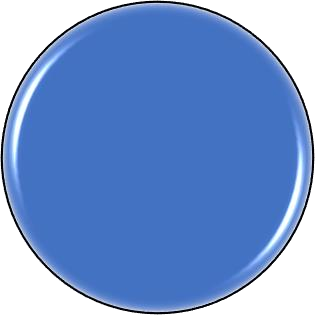 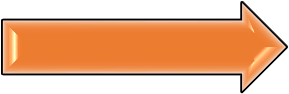 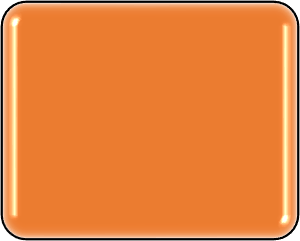 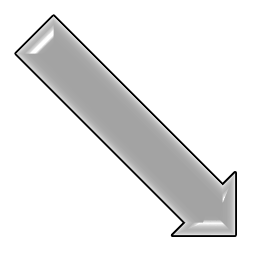 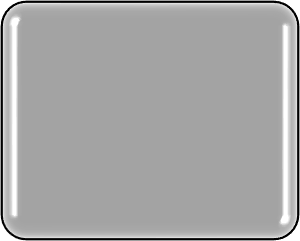 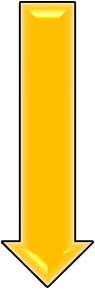 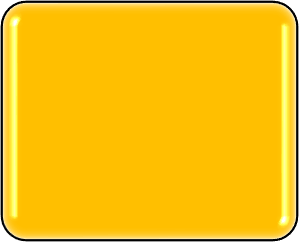 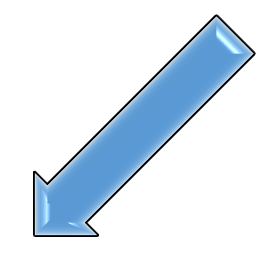 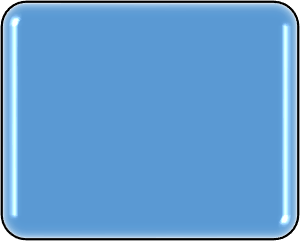 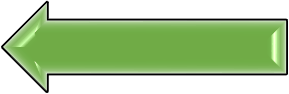 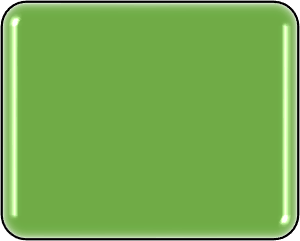 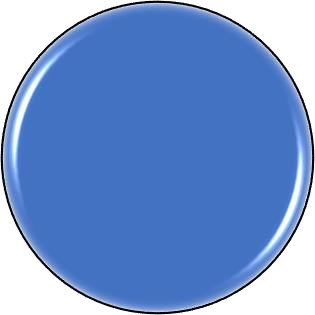 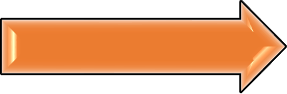 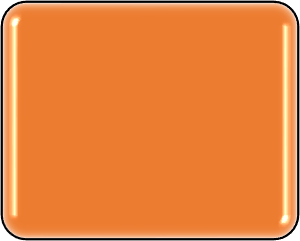 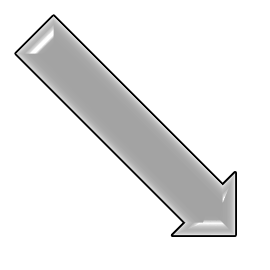 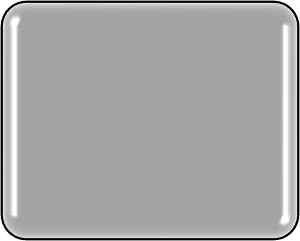 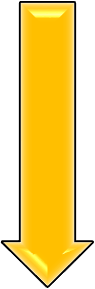 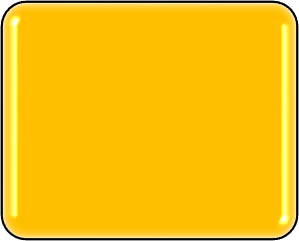 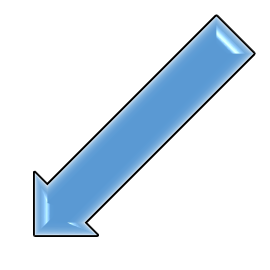 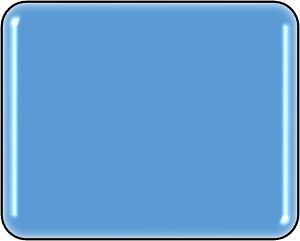 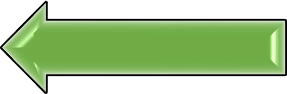 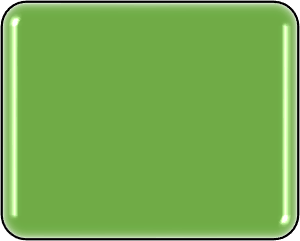 Conduction of activities for Slow learners –Provision of extra time in time table for problem solving sessions/ revision sessionMake up classes and demonstration classes for practical coursesAssignments in the form of solving previous years examination paperSupply of question bank for practicePersonal attention and counselling for providing special hints and problem- solving techniquesConduction of activities for Advanced learners –Advanced assignments or tasks like participation in Seminars/ Conferences/ Technical eventsContribution in questionnaire preparation and conduction of case studies and support in team building activitiesEncouragement to complete NEPTEL and similar coursesAssistance for industry internships and field trainingsProvision to explore the talents through MoU’s with reputed institutionsPreparation of performance improvement report –Each faculty should prepare report after final result declaration showing improvement in the performance of slow learners to close the loopRoles and Responsibilities of Subject Teacher:The subject teacher is responsible for carrying out different aspects of slow and advanced learners including identification and activities to be conducted.Conduction of class testPreparation of marking scheme and assessment rubricsEvaluation of answer sheets and preparation of result reportsIdentification of slow and advanced learnersPreparation of schedule for extra classes/ problem solving sessions/ revision sessions for slow learners and maintenance of recordsPreparation of list of advanced assignments or task list for advanced learnersPreparation of improvement reportsMaintenance of activity outcome reports for slow and advanced learners    *Documents to be Maintained :Cover Page of activity (Class wise/session wise)Internal assessment evaluation Sheets and tabulation  sheetsList of slow and advanced learnersActivity  scheduled and time table for slow learners List of activity task for advanced learners Attendance records Performance improvement reports Yearly complied outcome report  *Expected outcome:Timely conduction of slow learners activity Provision for Continuous assessment Improvement of resultChecked By					                 Approved ByIQAC Coordinator                               		PrincipalS. No.ParameterWeightage in Percentage1.Marks obtained in internal assessment test50%2.Academic performance in previous examination25%3.Observation of subject teacher25%